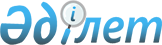 Об установлении квоты рабочих мест для лиц, состоящих на учете службы пробации уголовно-исполнительной инспекции, а также лиц, освобожденных из мест лишения свободы и несовершеннолетних выпускников интернатных организаций в Успенском районе
					
			Утративший силу
			
			
		
					Постановление акимата Успенского района Павлодарской области от 08 сентября 2014 года № 283/9. Зарегистрировано Департаментом юстиции Павлодарской области 16 сентября 2014 года № 4022. Утратило силу постановлением акимата Успенского района Павлодарской области от 29 января 2016 года № 4/1 (вводится в действие со дня подписания)      Сноска. Утратило силу постановлением акимата Успенского района Павлодарской области от 29.01.2016 № 4/1 (вводится в действие со дня подписания).

      В соответствии с пунктом 1 статьи 21 Трудового кодекса Республики Казахстан от 15 мая 2007 года, подпунктами 5-5) и 5-6) статьи 7 Закона Республики Казахстан от 23 января 2001 года "О занятости населения", в целях социальной защиты и обеспечения занятости лиц, состоящих на учете службы пробации уголовно-исполнительной инспекции, а также лиц, освобожденных из мест лишения свободы и несовершеннолетних выпускников интернатных организаций, акимат Успенского района ПОСТАНОВЛЯЕТ:

      1. Установить квоту рабочих мест для лиц, состоящих на учете службы пробации уголовно-исполнительной инспекции в размере одного процента от общей численности рабочих мест в районе.

      2. Установить квоту рабочих мест для лиц, освобожденных из мест лишения свободы в размере одного процента от общей численности рабочих мест в районе.

      3. Установить квоту рабочих мест для несовершеннолетних выпускников интернатных организаций в размере одного процента от общей численности рабочих мест в районе.

      4. Государственному учреждению "Отдел занятости и социальных программ Успенского района" руководствоваться данным постановлением при направлении на работу обратившихся лиц, состоящих на учете службы пробации уголовно-исполнительной инспекции, а также лиц, освобожденных из мест лишения свободы и несовершеннолетних выпускников интернатных организаций.

      5. Контроль за выполнением настоящего постановления возложить на заместителя акима района по социальным вопросам.

      6. Настоящее постановление вводится в действие по истечении 10 календарных дней после дня его первого официального опубликования.


					© 2012. РГП на ПХВ «Институт законодательства и правовой информации Республики Казахстан» Министерства юстиции Республики Казахстан
				
      И.о. акима района

Б. Жусупбаев
